TIRED OF THE SAME STUDENTS ANSWERING YOUR QUESTIONS IN CLASS AS YOU TEACH? OR GRADING YOUR WRITTEN FORMATIVE ASSESSMENTS?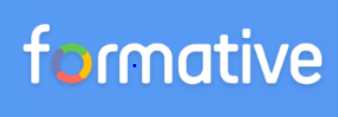 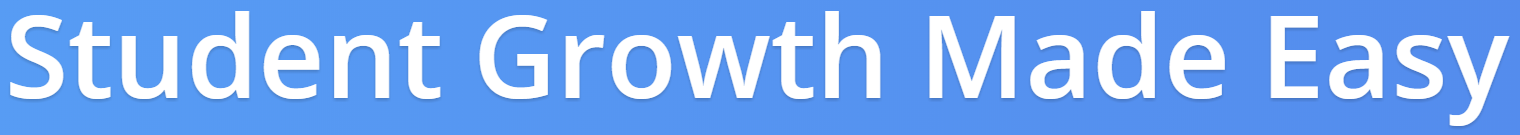 A digital platform for assessment that hits the kids where they live, on their phones. YOU’RE INVITED TO LUNCH AND LEARN MONDAY APRIL 16TH 4TH, 5TH, 6TH LUNCHMedia Center Study RoomCome and find out how to assess your students in real time for understanding and differentiationBring your laptop and a few possible questions for your next formative assessment.